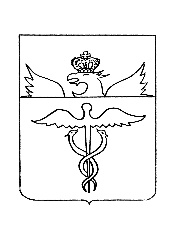 Совет народных депутатовНижнекисляйского городского поселенияБутурлиновского муниципального районаВоронежской областиРЕШЕНИЕ28 июня 2019 года                                                              ПРОЕКТр.п. Нижний Кисляй                                                                                                                 О внесении изменений в решение                             Совета народных депутатов Нижнекисляйского городского    поселения от 27 декабря 2018 года № 169 «О бюджете Нижнекисляйского городского поселения Бутурлиновского муниципального района Воронежской области на 2019 год и на плановый период 2020 и 2021 годы»                                                                      В соответствии со ст.52 Федерального закона от 06.10.2003 г. №131-ФЗ «Об общих принципах организации местного самоуправления в Российской Федерации» и на основании пункта 3 части 1 статьи 7 Устава Нижнекисляйского городского поселения и п.4 ст.47 Положения о бюджетном процессе в Нижнекисляйском городском поселении Бутурлиновского муниципального района Воронежской области, Совет народных депутатов Нижнекисляйского городского поселенияР Е Ш И Л:1. Внести в решение Совета народных депутатов Нижнекисляйского городского поселения от 27 декабря 2018 года № 169 «О бюджете Нижнекисляйского городского поселения Бутурлиновского муниципального района на 2019 год и на плановый период 2020 и 2021 годы» следующие изменения:1.1. Пункт 1 части 1.1. статьи 1 изложить в новой редакции:«1) прогнозируемый общий объем доходов бюджета Нижнекисляйского городского поселения в сумме 31103,7 тыс.рублей в том числе безвозмездные поступления из районного бюджета в сумме 1823,0 тыс. рублей, безвозмездные поступления из областного бюджета в сумме 3259,4 тыс. рублей, безвозмездные поступления из федерального бюджета 16320,3 тыс. рублей, в т.ч. на осуществление полномочий по ведению первичного воинского учета в сумме 196,9 тыс.рублей, из них дотации – 2237,0 тыс.рублей, субвенции – 196,9 тыс.рублей, субсидии – 18968,8 тыс.рублей ;»;		 1.2. Приложение №1  к решению Совета народных депутатов Нижнекисляйского городского поселения от 27 декабря 2018 года № 169 «О бюджете Нижнекисляйского городского поселения Бутурлиновского муниципального района на 2019 год и на плановый период 2020 и 2021 годы» изложить в редакции, согласно приложению № 1 к настоящему решению;     1.3. Приложение № 2 к решению Совета народных депутатов Нижнекисляйского городского поселения от 27 декабря 2018 года № 169 «О бюджете Нижнекисляйского городского поселения Бутурлиновского муниципального района на 2019 год и на плановый период 2020 и 2021 годы» изложить в редакции, согласно приложению № 2 к настоящему решению;1.4. Приложение № 6 к решению Совета народных депутатов Нижнекисляйского городского поселения от 27 декабря 2018 года № 169 «О бюджете Нижнекисляйского городского поселения Бутурлиновского муниципального района на 2019 год и на плановый период 2020 и 2021 годы» изложить в редакции, согласно приложению № 3 к настоящему решению;1.5. Приложение № 7 к решению Совета народных депутатов Нижнекисляйского городского поселения от 27 декабря 2018 года № 169 «О бюджете Нижнекисляйского городского поселения Бутурлиновского муниципального района на 2019 год и на плановый период 2020 и 2021 годы» изложить в редакции, согласно приложению № 4 к настоящему решению;1.6. Приложение № 8 к решению Совета народных депутатов Нижнекисляйского городского поселения от 27 декабря 2018 года № 169 «О бюджете Нижнекисляйского городского поселения Бутурлиновского муниципального района на 2019 год и на плановый период 2020 и 2021 годы» изложить в редакции, согласно приложению № 5 к настоящему решению;1.7. Приложение № 10 к решению Совета народных депутатов Нижнекисляйского городского поселения от 27 декабря 2018 года № 169 «О бюджете Нижнекисляйского городского поселения Бутурлиновского муниципального района на 2019 год и на плановый период 2020 и 2021 годы» изложить в редакции, согласно приложению № 6 к настоящему решению;2. Опубликовать настоящее  решение в Вестнике муниципальных правовых актов Нижнекисляйского городского поселения.3. Контроль за исполнением настоящего решения возложить на главу Нижнекисляйского городского поселения Заварзину С.А.Глава Нижнекисляйскогогородского поселения                                            С.А. ЗаварзинаПредседательСовета народных депутатов                                 Н.А. ВолковПриложение 1					к решению Совета народных депутатовНижнекисляйского городского поселения					от 28 июня 2019 года   Источники внутреннего финансирования дефицита бюджета Нижнекисляйского городского поселения на 2019 год и на плановый период 2020 и 2021 годов                                                   Сумма  (тыс. рублей)Приложение 2к решению Совета народных депутатов                           Нижнекисляйского городского поселения                                                            от 28 июня 2019 года   ПОСТУПЛЕНИЕ ДОХОДОВ БЮДЖЕТАНИЖНЕКИСЛЯЙСКОГО ГОРОДСКОГО ПОСЕЛЕНИЯ БУТУРЛИНОВСКОГО МУНИЦИПАЛЬНОГО РАЙОНА ВОРОНЕЖСКОЙ ОБЛАСТИПО КОДАМ ВИДОВ ДОХОДОВ, ПОДВИДОВ ДОХОДОВ НА 2019 ГОД И НА ПЛАНОВЫЙ ПЕРИОД 2020 И 2021 ГОДОВ(тыс. рублей)Приложение  3 	               к решению Совета народных депутатов Нижнекисляйского городского поселения                                                                            от 28 июня 2019 годаВедомственная структура расходов бюджета Нижнекисляйского городского поселения на  2019  год  и на плановый период 2020 и 2021 годов				Приложение  № 4	к решению Совета народных депутатов	Нижнекисляйского городского поселения	от 28 июня 2019 года Распределение бюджетных ассигнований по разделам, подразделам, целевым статьям (муниципальным программам Нижнекисляйского городского поселения), группам видов расходов классификации расходов бюджета Нижнекисляйского городского поселения на  2019  год и на плановый период 2020 и 2021 годов				Приложение  5	к решению Совета народных депутатов	Нижнекисляйского городского поселения                                 от 28 июня 2019 года   Распределение бюджетных ассигнований по целевым статьям (муниципальным программам Нижнекисляйского городского  поселения), группам видов расходов, разделам, подразделам  классификации  расходов бюджета Нижнекисляйского городского поселения на  2019  год и на плановый период 2020 и 2021 годов	Приложение  № 6к решению Совета народных депутатовНижнекисляйского городского поселения			от 28 июня 2019 года   Муниципальный дорожный фонд  Нижнекисляйского городского  поселения Бутурлиновского муниципального района Воронежской областина 2019 год и на плановый период 2020 и 2021 годов(тыс. рублей)Глава Нижнекисляйскогогородского поселения                                                  С.А. Заварзина№ п/пНаименованиеКод бюджетной  классификации2019 год2020 год2020 год2021 год1234566Источники внутреннего финансирования дефицита бюджета01 00 00 00 00 0000 00000001Изменение остатков средств на счетах по учету средств бюджета01 05 00 00 00 0000 00000001Увеличение остатков средств бюджетов01 05 00 00 00 0000 50031103,760469,311702,411702,41Увеличение прочих остатков  денежных средств бюджетов поселений01 05 02 01 10 0000 51031103,760469,311702,411702,41Уменьшение остатков средств бюджетов01 05 00 00 00 0000 60031103,760469,311702,411702,41Уменьшение  прочих остатков  денежных средств бюджетов поселений01 05 02 01 10 0000 61031103,760469,311702,411702,4Код показателяНаименование показателяСумма2019 годСумма2020 годСумма2021 год12345000 8 50 00000 00 0000 000ВСЕГО31103,760469,311702,4000 1 00 00000 00 0000 000НАЛОГОВЫЕ И НЕНАЛОГОВЫЕ  ДОХОДЫ9701,08869,08979,0000 1 01 00000 00 0000 000НАЛОГИ НА ПРИБЫЛЬ, ДОХОДЫ1628,01719,01816,0000 1 01 02000 01 0000 110Налог на доходы физических лиц1628,01719,01816,0000 1 01 02010 01 0000 110Налог на доходы физических лиц с доходов, источником которых является налоговый агент, за исключением доходов, в отношении которых исчисление и уплата налога осуществляются в соответствии со статьями 227, 2271 и 228 Налогового кодекса Российской Федерации1628,01719,01816,0000 1 03 00000 00 0000 000НАЛОГИ НА ТОВАРЫ (РАБОТЫ, УСЛУГИ), РЕАЛИЗУЕМЫЕ НА ТЕРРИТОРИИ РОССИЙСКОЙ ФЕДЕРАЦИИ2000,02000,02000,0000 1 03 02000 01 0000 110Акцизы по подакцизным товарам (продукции), производимым на территории Российской Федерации2000,02000,02000,0000 1 03 02230 01 0000 110Доходы от уплаты акцизов на дизельное топливо, подлежащие распределению между бюджетами субъектов Российской Федерации и местными бюджетами с учетом установленных дифференцированных нормативов отчислений в местные бюджеты679,2679,2679,2000 1 03 02240 01 0000 110Доходы от уплаты акцизов на моторные масла для дизельных и (или) карбюраторных (инжекторных) двигателей, подлежащие распределению между бюджетами субъектов Российской Федерации и местными бюджетами с учетом установленных дифференцированных нормативов отчислений в местные бюджеты5,255,255,25000 1 03 02250 01 0000 110Доходы от уплаты акцизов на автомобильный бензин, подлежащие распределению между бюджетами субъектов Российской Федерации и местными бюджетами с учетом установленных дифференцированных нормативов отчислений в местные бюджеты1315,551315,551315,55000 1 05 00000 00 0000 000НАЛОГИ НА СОВОКУПНЫЙ НАЛОГ1392,0500,0510,0000 1 05 03000 01 0000 110Единый сельскохозяйственный налог1392,0500,0510,0000 1 05 03010 01 0000 110Единый сельскохозяйственный налог1392,0500,0510,0000 1 06 00000 00 0000 000НАЛОГИ НА ИМУЩЕСТВО2882,02882,02882,0000 1 06 01000 00 0000 110Налог на имущество физических лиц113,0113,0113,0000 1 06 01030 13 0000 110Налог на имущество физических лиц, взимаемый по ставкам, применяемым к объектам налогообложения, расположенным в границах городских поселений113,0113,0113,0000 1 06 06000 00 0000 110Земельный налог2769,02769,02769,0000 1 06 06030 00 0000 110Земельный налог с организаций1895,01895,01895,0000 1 06 06033 13 0000 110Земельный налог с организаций, обладающих земельным участком, расположенным в границах городских поселений1895,01895,01895,0000 1 06 06040 00 0000 110Земельный налог с физических лиц874,0874,0874,0000 1 06 06043 13 0000 110Земельный налог с физических лиц, обладающих земельным участком, расположенным в границах городских поселений874,0874,0874,0000 1 08 00000 00 0000 000ГОСУДАРСТВЕННАЯ ПОШЛИНА76,021,021,0000 1 08 04000 01 0000 110Государственная пошлина за совершение нотариальных действий (за исключением действий, совершаемых консульскими учреждениями Российской Федерации)76,021,021,0000 1 08 04020 01 0000 110Государственная пошлина за совершение нотариальных действий должностными лицами органов местного самоуправления, уполномоченными в соответствии с законодательными актами Российской Федерации на совершение нотариальных действий76,021,021,0000 1 11 00000 00 0000 000ДОХОДЫ ОТ ИСПОЛЬЗОВАНИЯ ИМУЩЕСТВА, НАХОДЯЩЕГОСЯ В ГОСУДАРСТВЕННОЙ И МУНИЦИПАЛЬНОЙ СОБСТВЕННОСТИ1594,01594,01594,0000 1 11 05000 00 0000 120Доходы, получаемые в виде арендной либо иной платы за передачу в возмездное пользование государственного и муниципального имущества (за исключением имущества бюджетных и автономных учреждений, а также имущества государственных и муниципальных унитарных предприятий, в том числе казенных)1594,01594,01594,0000 1 11 05010 00 0000 120Доходы, получаемые в виде арендной платы за земельные участки, государственная собственность на которые не разграничена, а также средства от продажи права на заключение договоров аренды указанных земельных участков1594,01594,01594,0000 1 11 05013 13 0000 120Доходы, получаемые в виде арендной платы за земельные участки, государственная собственность на которые не разграничена и которые расположены в границах городских поселений, а также средства от продажи права на заключение договоров аренды указанных земельных участков1594,01594,01594,0000 1 17 00000 00 0000 000ПРОЧИЕ НЕНАЛОГОВЫЕ ДОХОДЫ129,0153,0156,0000 1 17 05000 00 0000 180Прочие неналоговые доходы129,0153,0156,0000 1 17 05050 13 0000 180Прочие неналоговые доходы бюджетов городских  поселений129,0153,0156,0000 2 00 00000 00 0000 000БЕЗВОЗМЕЗДНЫЕ ПОСТУПЛЕНИЯ21402,751600,32723,4000 2 02 00000 00 0000 000Безвозмездные поступления от других бюджетов бюджетной системы РФ21402,751600,32723,4000 2 02 10000 00 0000 150Дотации бюджетам субъектов Российской Федерации и муниципальных образований2237,02581,02520,0000 2 02 15001 00 0000 150Дотации на выравнивание бюджетной обеспеченности2237,02581,02520,0000 2 02 15001 13 0000 150Дотации бюджетам городских поселений на выравнивание бюджетной обеспеченности2237,02581,02520,0000 2 02 30000 00 0000 150Субвенции бюджетам субъектов Российской Федерации и муниципальных образований196,9196,9203,4000 2 02 35118 13 0000 150Субвенции бюджетам городских поселений на осуществление первичного воинского учета на территориях, где отсутствуют военные комиссариаты196,9196,9203,4000 2 02 40000 00 0000 150Иные межбюджетные трансферты18968,848822,4000 2 02 49999 00 0000 150Прочие межбюджетные трансферты, передаваемые бюджетам 18968,848822,4000 2 02 49999 13 0000 150Прочие межбюджетные трансферты, передаваемые бюджетам городских поселений18968,848822,4НаименованиеГРБСРзПРЦСРВРСумма (тыс. рублей) 2019 год Сумма (тыс. рублей) 2020 годСумма (тыс. рублей) 2021 год123456789ВСЕГО31559,511366,5011133,1Администрация Нижнекисляйского городского поселения Бутурлиновского муниципального района Воронежской области91431559,511366,5011133,1Общегосударственные вопросы914014403,94126,04026,0Функционирование высшего должностного лица субъекта Российской Федерации и муниципального образования9140102766,20766,20766,20Муниципальная программа «Муниципальное управление, управление муниципальными финансами, исполнение полномочий по ведению воинского учета в Нижнекисляйском городском поселении Бутурлиновского муниципального района Воронежской области»914010285 0 00 00000766,20766,20766,20Подпрограмма "Создание условий для эффективного и ответственного муниципального управления"914010285 1 00 00000766,20766,20766,20Основное мероприятие "Финансовое обеспечение деятельности главы Нижнекисляйского городского поселения"914010285 1 01 00000766,20766,20766,20Расходы на обеспечение деятельности главы Нижнекисляйского городского поселения(Расходы на выплаты персоналу в целях обеспечения выполнения функций муниципальными органами) 914010285 1 01 92020100766,20766,20766,20Функционирование Правительства Российской Федерации, высших исполнительных органов государственной власти субъектов Российской Федерации, местных администраций91401043620,73357,83357,8Муниципальная программа «Муниципальное управление, управление муниципальными финансами, исполнение полномочий по ведению воинского учета в Нижнекисляйском городском поселении Бутурлиновского муниципального района Воронежской области»914010485 0 00 000003620,73357,83357,8Подпрограмма "Создание условий для эффективного и ответственного муниципального управления"914010485 1 00 000003620,73357,83357,8Основное мероприятие "Финансовое обеспечение деятельности администрации Нижнекисляйского городского поселения"914010485 1 02 000003620,73357,83257,8Расходы на обеспечение функций органов местного самоуправления(Расходы на выплаты персоналу в целях обеспечения выполнения функций муниципальными органами) 914010485 1 02 920101002950,62950,62950,6Расходы на обеспечение функций органов местного самоуправления (Закупка товаров, работ и услуг для муниципальных нужд) 914010485 1 02 92010200433,0170,1170,1Расходы на обеспечение функций органов местного самоуправления(Иные бюджетные ассигнования) 914010485 1 02 92010800120,0120,020,0Выполнение других расходных обязательств (Перечисления иных межбюджетных трансфертов другим бюджетам бюджетной системы Российской Федерации на финансовое обеспечение переданных полномочий) 914010485 1 02 90200500117,1117,1117,1Резервные фонды91401111,01,01,0Муниципальная программа «Муниципальное управление, управление муниципальными финансами, исполнение полномочий по ведению воинского учета в Нижнекисляйском городском поселении Бутурлиновского муниципального района Воронежской области»914011185 0 00 000001,01,01,0Подпрограмма "Создание условий для эффективного и ответственного муниципального управления"914011185 1 00 000001,01,01,0Основное мероприятие " "Резервный фонд администрации Нижнекисляйского городского поселения"914011185 1 03 000001,01,01,0Резервный фонд администрации Нижнекисляйского городского поселения (проведение аварийно-восстановительных работ и иных мероприятий, связанных с предупреждением и ликвидацией последствий стихийных бедствий и других чрезвычайных ситуаций) (Иные бюджетные ассигнования)  914011185 1 03 205708001,01,01,0Другие общегосударственные вопросы914011316,01,01,0Муниципальная программа «Муниципальное управление, управление муниципальными финансами, исполнение полномочий по ведению воинского учета в Нижнекисляйском городском поселении Бутурлиновского муниципального района Воронежской области»914011385 0 00 0000016,01,01,0Подпрограмма "Создание условий для эффективного и ответственного муниципального управления"914011385 1 00 0000016,01,01,0Основное мероприятие "Финансовое обеспечение выполнения других расходных обязательств"914011385 1 05 0000016,01,01,0Выполнение других расходных обязательств (Закупка товаров, работ и услуг для муниципальных нужд) 914011385 1 05 9020020016,01,01,0Национальная оборона91402196,9196,9203,4Ведение первичного воинского учета9140203196,9196,9203,4Муниципальная программа «Муниципальное управление, управление муниципальными финансами, исполнение полномочий по ведению воинского учета в Нижнекисляйском городском поселении Бутурлиновского муниципального района Воронежской области»914020385 0 00 00000196,9196,9203,4Подпрограмма "Исполнение полномочий по ведению воинского учета в Нижнекисляйском городском поселении"914020385 2 00 00000196,9196,9203,4Основное мероприятие "Финансовое обеспечение ведения воинского учета в поселении"914020385 2 01 00000196,9196,9203,4Расходы на обеспечение функций органов местного самоуправления  (Расходы на выплаты персоналу в целях обеспечения выполнения функций муниципальными органами) 914020385 2 01 51180100180,4180,4186,4Расходы на обеспечение функций органов местного самоуправления(Закупка товаров, работ и услуг для муниципальных нужд) 914020385 2 01 5118020016,516,517,0Национальная оборона и правоохранительная деятельность914031,01,01,0Обеспечение пожарной безопасности91403101,01,01,0Муниципальная программа Нижнекисляйского городского поселения «Социальное развитие городского поселения и социальная поддержка граждан Нижнекисляйского городского поселения Бутурлиновского муниципального района Воронежской области» 914031084 0 00 000001,01,01,0Подпрограмма «Предупреждение и ликвидация последствий чрезвычайных ситуаций и стихийных бедствий, гражданская оборона, обеспечение первичных мер пожарной безопасности на территории Нижнекисляйского городского поселения, реализация мероприятий по землеустройству и землепользованию в Нижнекисляйском городском поселении, реализация мероприятий по санитарно-эпидемиологическому благополучию на территории Нижнекисляйского городского поселения 914031084 1 00 000001,01,01,0Основное мероприятие "Обеспечение первичных мер пожарной безопасности"914031084 1 03 000001,01,01,0Выполнение других расходных обязательств (Закупка товаров, работ и услуг для муниципальных нужд) 914031084 1  03 902002001,01,01,0Национальная экономика914042391,32001,02001,0Дорожное хозяйство (дорожные фонды)91404092390,32000,02000,0Муниципальная программа Нижнекисляйского городского поселения «Социальное развитие городского поселения и социальная поддержка граждан Нижнекисляйского городского поселения Бутурлиновского муниципального района Воронежской области» 914040984 0 00 000002390,32000,02000,0Подпрограмма "Формирование дорожного фонда в Нижнекисляйском городском поселении"914040984 2 00 000002390,32000,02000,0Основное мероприятие "Капитальный ремонт, ремонт и содержание  автомобильных дорог"914040984 2 01 000002390,32000,02000,0Мероприятия по развитию сети автомобильных дорог общего пользования Нижнекисляйского городского поселения местного значения (Закупка товаров, работ и услуг для муниципальных нужд) 914040984 2 01 912902002390,32000,02000,0Другие вопросы в области национальной экономики91404121,01,01,0Муниципальная программа Нижнекисляйского городского поселения «Социальное развитие городского поселения и социальная поддержка граждан Нижнекисляйского городского поселения Бутурлиновского муниципального района Воронежской области» 914041284 0 00 000001,01,01,0Подпрограмма «Предупреждение и ликвидация последствий чрезвычайных ситуаций и стихийных бедствий, гражданская оборона, обеспечение первичных мер пожарной безопасности на территории Нижнекисляйского городского поселения, реализация мероприятий по землеустройству и землепользованию в Нижнекисляйском городском поселении, реализация мероприятий по санитарно-эпидемиологическому благополучию на территории Нижнекисляйского городского поселения 914041284 1 00 000001,01,01,0Основное мероприятие "Мероприятия по градостроительной деятельности"914041284 1 05 000001,01,01,0Мероприятия по развитию градостроительной деятельности  (Закупка товаров, работ и услуг для муниципальных нужд) 914041284 1 05 908502001,01,01,0Жилищно-коммунальное хозяйство914051490,91860,81510,5Жилищное хозяйство914050115,015,015,0Муниципальная программа Нижнекисляйского городского поселения «Социальное развитие городского поселения и социальная поддержка граждан Нижнекисляйского городского поселения Бутурлиновского муниципального района Воронежской области» 914050184 0 00 0000015,015,015,0Подпрограмма «Капитальный ремонт общего имущества многоквартирных домов на территории Нижнекисляйского городского поселения»914050184 5 00 0000015,015,015,0Основное мероприятие"Капитальный ремонт общего имущества многоквартирных домов"914050184 5 01 0000015,015,015,0Обеспечение мероприятий по капитальному ремонту многоквартирных домов за счет средств бюджетов (Безвозмездные перечисления организациям, за исключением государственных и муниципальных организаций)914050184 5 01 9601050015,015,015,0Благоустройство91405031475,91845,81495,5Муниципальная программа Нижнекисляйского городского поселения «Социальное развитие городского поселения и социальная поддержка граждан Нижнекисляйского городского поселения Бутурлиновского муниципального района Воронежской области» 914050384 0 00 000001475,91845,81495,5Подпрограмма "Организация благоустройства в границах территории Нижнекисляйского городского поселения"914050384 3 00 000001475,91845,81495,5Основное мероприятие "Организация уличного освещения"914050384 3 01 00000972,81050,6648,8Расходы на уличное освещение Нижнекисляйского городского поселения (Закупка товаров, работ и услуг для муниципальных нужд) 914050384 3 01 90010200972,81050,6648,8Основное мероприятие "Озеленение городского поселения"914050384 3 03 000001,015,015,0Расходы на организацию озеленения территории Нижнекисляйского городского поселения (Закупка товаров, работ и услуг для муниципальных нужд) 914050384 3 03 900302001,015,015,0Основное мероприятие "Организация и содержание мест захоронения"914050384 3 04 0000032,010,010,0Расходы на организацию и содержание мест захоронения  Нижнекисляйского городского поселения (Закупка товаров, работ и услуг для муниципальных нужд) 914050384 3 04 9004020032,010,010,0Основное мероприятие "Санитарная очистка от мусора дорожно-уличной сети и мест общего пользования"914050384 3 05 00000454,3563,9578,9Прочие мероприятия по благоустройству Нижнекисляйского городского поселения (Закупка товаров, работ и услуг для муниципальных нужд)   914050384 3 05 90050200454,3563,9578,9Основное мероприятие "Мероприятия по благоустройству городского поселения"914050384 3 06 0000015,8206,3242,8Прочие мероприятия по благоустройству Нижнекисляйского городского поселения  (Закупка товаров, работ и услуг для муниципальных нужд)   914050384 3 06 9005020015,8206,3242,8Здравоохранение9140940,040,040,0Санитарно-эпидемиологическое благополучие914090740,040,040,0Муниципальная программа Нижнекисляйского городского поселения «Социальное развитие городского поселения и социальная поддержка граждан Нижнекисляйского городского поселения Бутурлиновского муниципального района Воронежской области» 914090784 0 00 0000040,040,040,0Подпрограмма «Предупреждение и ликвидация последствий чрезвычайных ситуаций и стихийных бедствий, гражданская оборона, обеспечение первичных мер пожарной безопасности на территории Нижнекисляйского городского поселения, реализация мероприятий по землеустройству и землепользованию в Нижнекисляйском городском поселении, реализация мероприятий по санитарно-эпидемиологическому благополучию на территории Нижнекисляйского городского поселения 914090784 1 00 0000040,040,040,0Основное мероприятие "Мероприятия по санитарно-эпидемиологическому благополучию на территории Нижнекисляйского городского поселения"914090784 1 06 0000040,040,040,0Мероприятия в сфере здравоохранения  (Закупка товаров, работ и услуг для муниципальных нужд) 914090784 1 06  9089020040,040,040,0Социальная политика91410110,0110,0110,0Пенсионное обеспечение9141001110,0110,0110,0Муниципальная программа Нижнекисляйского городского поселения «Социальное развитие городского поселения и социальная поддержка граждан Нижнекисляйского городского поселения Бутурлиновского муниципального района Воронежской области» 914100184 0 00 00000110,0110,0110,0Подпрограмма "Социальная политика Нижнекисляйского городского поселения"914100184 4 00 00000110,0110,0110,0Основное мероприятие "Пенсионное обеспечение муниципальных служащих"914100184 4 01 00000110,0110,0110,0Доплаты к пенсиям за выслугу лет лицам, замещавшим муниципальные должности и должности муниципальной службы в органах местного самоуправления Нижнекисляйского городского поселения (социальное обеспечение и иные выплаты населению)914100184 4 01 90470300110,0110,0110,0Муниципальное казенное учреждение культуры "Социально- культурный центр "Нижнекисляйский""91422925,53030,83241,2Культура, кинематография 9140822925,53030,83241,2Культура91408012587,03030,83241,2Муниципальная программа Нижнекисляйского городского поселения «Развитие культуры в  Нижнекисляйском городском поселении» 914080111 0 00 000002587,03030,83241,2Основное мероприятие "Финансовое обеспечение деятельности муниципального казенного учреждения культуры "Социально-культурный центр "Нижнекисляйский""914080111 0 01 000002586,02900,53147,4Расходы на обеспечение деятельности (оказание услуг) муниципальных учреждений  (Расходы на выплаты персоналу в целях обеспечения выполнения функций казенными учреждениями) 914080111 0 01 005901002318,02447,82594,7Расходы на обеспечение деятельности (оказание услуг) муниципальных учреждений (Закупка товаров, работ и услуг для муниципальных нужд) 914080111 0 01 00590200263,0447,7547,7Расходы на обеспечение деятельности (оказание услуг) муниципальных учреждений (Иные бюджетные ассигнования)914080111 0 01 005908005,05,05,0Основное мероприятие "Проведение мероприятий в сфере культуры"914080111 0 02 000001,0130,393,8Расходы на обеспечение деятельности (оказание услуг) муниципальных учреждений (Закупка товаров, работ и услуг для муниципальных нужд) 914080111 0 02 005902001,0130,393,8Муниципальная программа Нижнекисляйского городского поселения «Социальное развитие городского поселения и социальная поддержка граждан Нижнекисляйского городского поселения Бутурлиновского муниципального района Воронежской области»914080484 7 00 0000020338,5Основное мероприятие "Строительство культурно-досугового центра в Нижнекисляйском городском поселении Бутурлиновского муниципального района Воронежской области"914080484 7 А1 000020338,5Расходы по строительству объектов муниципальной собственности (Закупка товаров, работ и услуг для муниципальных нужд) 914080484 7 А1 5567020338,5Бюджетные инвестиции в объекты капитального строительства государственной  (муниципальной) собственности  914080484 7 А1 5567040018968,8Иные межбюджетные трансферты 914080484 7 А1 556705001369,7НаименованиеРзПРЦСРВРСумма (тыс. рублей) 2019 годСумма (тыс. рублей) 2020 годСумма (тыс. рублей) 2021 год13456789ВСЕГО31559,511366,511133,1Администрация Нижнекисляйского городского поселения Бутурлиновского муниципального района Воронежской области31559,511366,511133,1Общегосударственные вопросы014403,94126,04026,0Функционирование высшего должностного лица субъекта Российской Федерации и муниципального образования0102766,20766,2766,2Муниципальная программа «Муниципальное управление, управление муниципальными финансами, исполнение полномочий по ведению воинского учета в Нижнекисляйском городском поселении Бутурлиновского муниципального района Воронежской области»010285 0 00 00000766,20766,2766,2Подпрограмма "Создание условий для эффективного и ответственного муниципального управления"010285 1 00 00000766,20766,2766,2Основное мероприятие "Финансовое обеспечение деятельности главы Нижнекисляйского городского поселения"010285 1 01 00000766,20766,2766,2Расходы на обеспечение деятельности главы Нижнекисляйского городского поселения(Расходы на выплаты персоналу в целях обеспечения выполнения функций муниципальными органами) 010285 1 01 92020100766,20766,2766,2Функционирование Правительства Российской Федерации, высших исполнительных органов государственной власти субъектов Российской Федерации, местных администраций01043620,73357,83257,8Муниципальная программа «Муниципальное управление, управление муниципальными финансами, исполнение полномочий по ведению воинского учета в Нижнекисляйском городском поселении Бутурлиновского муниципального района Воронежской области»010485 0 00 000003620,73357,83257,8Подпрограмма "Создание условий для эффективного и ответственного муниципального управления"010485 1 00 000003620,73357,83257,8Основное мероприятие "Финансовое обеспечение деятельности администрации Нижнекисляйского городского поселения"010485 1 02 000003620,73357,83257,8Расходы на обеспечение функций органов местного самоуправления(Расходы на выплаты персоналу в целях обеспечения выполнения функций муниципальными органами) 010485 1 02 920101002950,62950,62950,6Расходы на обеспечение функций органов местного самоуправления (Закупка товаров, работ и услуг для муниципальных нужд) 010485 1 02 92010200433,0170,1170,1Расходы на обеспечение функций органов местного самоуправления(Иные бюджетные ассигнования) 010485 1 02 92010800120,0120,020,0Выполнение других расходных обязательств (Перечисления иных межбюджетных трансфертов другим бюджетам бюджетной системы Российской Федерации на финансовое обеспечение переданных полномочий) 010485 1 02 90200500117,1117,1117,1Резервные фонды01111,01,01,0Муниципальная программа «Муниципальное управление, управление муниципальными финансами, исполнение полномочий по ведению воинского учета в Нижнекисляйском городском поселении Бутурлиновского муниципального района Воронежской области»011185 0 00 000001,01,01,0Подпрограмма "Создание условий для эффективного и ответственного муниципального управления"011185 1 00 000001,01,01,0Основное мероприятие " "Резервный фонд администрации Нижнекисляйского городского поселения"011185 1 03 000001,01,01,0Резервный фонд администрации Нижнекисляйского городского поселения (проведение аварийно-восстановительных работ и иных мероприятий, связанных с предупреждением и ликвидацией последствий стихийных бедствий и других чрезвычайных ситуаций) (Иные бюджетные ассигнования)  011185 1 03 205708001,01,01,0Другие общегосударственные вопросы011316,01,01,0Муниципальная программа «Муниципальное управление, управление муниципальными финансами, исполнение полномочий по ведению воинского учета в Нижнекисляйском городском поселении Бутурлиновского муниципального района Воронежской области»011385 0 00 0000016,01,01,0Подпрограмма "Создание условий для эффективного и ответственного муниципального управления"011385 1 00 0000016,01,01,0Основное мероприятие "Финансовое обеспечение выполнения других расходных обязательств"011385 1 05 0000016,01,01,0Выполнение других расходных обязательств (Закупка товаров, работ и услуг для муниципальных нужд) 011385 1 05 9020020016,01,01,0Национальная оборона02196,9196,9203,4Ведение первичного воинского учета0203196,9196,9203,4Муниципальная программа «Муниципальное управление, управление муниципальными финансами, исполнение полномочий по ведению воинского учета в Нижнекисляйском городском поселении Бутурлиновского муниципального района Воронежской области»020385 0 00 00000196,9196,9203,4Подпрограмма "Исполнение полномочий по ведению воинского учета в Нижнекисляйском городском поселении"020385 2 00 00000196,9196,9203,4Основное мероприятие "Финансовое обеспечение ведения воинского учета в поселении"020385 2 01 00000196,9196,9203,4Расходы на обеспечение функций органов местного самоуправления  (Расходы на выплаты персоналу в целях обеспечения выполнения функций муниципальными органами) 020385 2 01 51180100180,4180,4186,4Расходы на обеспечение функций органов местного самоуправления(Закупка товаров, работ и услуг для муниципальных нужд) 020385 2 01 5118020016,516,517,0Национальная оборона и правоохранительная деятельность031,01,01,0Обеспечение пожарной безопасности03101,01,01,0Муниципальная программа Нижнекисляйского городского поселения «Социальное развитие городского поселения и социальная поддержка граждан Нижнекисляйского городского поселения Бутурлиновского муниципального района Воронежской области» 031084 0 00 000001,01,01,0Подпрограмма «Предупреждение и ликвидация последствий чрезвычайных ситуаций и стихийных бедствий, гражданская оборона, обеспечение первичных мер пожарной безопасности на территории Нижнекисляйского городского поселения, реализация мероприятий по землеустройству и землепользованию в Нижнекисляйском городском поселении, реализация мероприятий по санитарно-эпидемиологическому благополучию на территории Нижнекисляйского городского поселения 031084 1 00 000001,01,01,0Основное мероприятие "Обеспечение первичных мер пожарной безопасности"031084 1 03 000001,01,01,0Выполнение других расходных обязательств (Закупка товаров, работ и услуг для муниципальных нужд) 031084 1  03 902002001,01,01,0Национальная экономика042391,32001,02001,0Дорожное хозяйство (дорожные фонды)04092390,32000,02000,0Муниципальная программа Нижнекисляйского городского поселения «Социальное развитие городского поселения и социальная поддержка граждан Нижнекисляйского городского поселения Бутурлиновского муниципального района Воронежской области» 040984 0 00 000002390,32000,02000,0Подпрограмма "Формирование дорожного фонда в Нижнекисляйском городском поселении"040984 2 00 000002390,32000,02000,0Основное мероприятие "Капитальный ремонт, ремонт и содержание автомобильных дорог"040984 2 01 000002390,32000,02000,0Мероприятия по развитию сети автомобильных дорог общего пользования Нижнекисляйского городского поселения местного значения (Закупка товаров, работ и услуг для муниципальных нужд) 040984 2 01 912902002390,32000,02000,0Другие вопросы в области национальной экономики04121,01,01,0Муниципальная программа Нижнекисляйского городского поселения «Социальное развитие городского поселения и социальная поддержка граждан Нижнекисляйского городского поселения Бутурлиновского муниципального района Воронежской области» 041284 0 00 000001,01,01,0Подпрограмма «Предупреждение и ликвидация последствий чрезвычайных ситуаций и стихийных бедствий, гражданская оборона, обеспечение первичных мер пожарной безопасности на территории Нижнекисляйского городского поселения, реализация мероприятий по землеустройству и землепользованию в Нижнекисляйском городском поселении, реализация мероприятий по санитарно-эпидемиологическому благополучию на территории Нижнекисляйского городского поселения 041284 1 00 000001,01,01,0Основное мероприятие "Мероприятия по градостроительной деятельности"041284 1 05 000001,01,01,0Мероприятия по развитию градостроительной деятельности  (Закупка товаров, работ и услуг для муниципальных нужд) 041284 1 05 908502001,01,01,0Жилищно-коммунальное хозяйство051490,91860,81510,5Жилищное хозяйство050115,015,015,0Муниципальная программа Нижнекисляйского городского поселения «Социальное развитие городского поселения и социальная поддержка граждан Нижнекисляйского городского поселения Бутурлиновского муниципального района Воронежской области» 050184 0 00 0000015,015,015,0Подпрограмма «Капитальный ремонт общего имущества многоквартирных домов на территории Нижнекисляйского городского поселения»050184 5 00 0000015,015,015,0Основное мероприятие"Капитальный ремонт общего имущества многоквартирных домов"050184 5 01 0000015,015,015,0Обеспечение мероприятий по капитальному ремонту многоквартирных домов за счет средств бюджетов (Безвозмездные перечисления организациям, за исключением государственных и муниципальных организаций)050184 5 01 9601080015,015,015,0Благоустройство05031475,91845,81495,5Муниципальная программа Нижнекисляйского городского поселения «Социальное развитие городского поселения и социальная поддержка граждан Нижнекисляйского городского поселения Бутурлиновского муниципального района Воронежской области» 050384 0 00 000001475,91845,81495,5Подпрограмма "Организация благоустройства в границах территории Нижнекисляйского городского поселения"050384 3 00 000001475,91845,81495,5Основное мероприятие "Организация уличного освещения"050384 3 01 00000972,81050,6648,8Расходы на уличное освещение Нижнекисляйского городского поселения (Закупка товаров, работ и услуг для муниципальных нужд) 050384 3 01 90010200972,81050,6580,9Основное мероприятие "Озеленение городского поселения"050384 3 03 000001,015,015,0Расходы на организацию озеленения территории Нижнекисляйского городского поселения (Закупка товаров, работ и услуг для муниципальных нужд) 050384 3 03 900302001,015,015,0Основное мероприятие "Организация и содержание мест захоронения"050384 3 04 0000032,010,010,0Расходы на организацию и содержание мест захоронения  Нижнекисляйского городского поселения (Закупка товаров, работ и услуг для муниципальных нужд) 050384 3 04 9004020032,010,010,0Основное мероприятие "Санитарная очистка от мусора дорожно-уличной сети и мест общего пользования"050384 3 05 00000454,3563,9578,9Прочие мероприятия по благоустройству Нижнекисляйского городского поселения (Закупка товаров, работ и услуг для муниципальных нужд)   050384 3 05 90050200454,3563,9578,9Основное мероприятие "Мероприятия по благоустройству городского поселения"050384 3 06 0000015,8206,3242,8Прочие мероприятия по благоустройству Нижнекисляйского городского поселения  (Закупка товаров, работ и услуг для муниципальных нужд)   050384 3 06 9005020015,8206,3242,8Здравоохранение0940,040,040,0Санитарно-эпидемиологическое благополучие090740,040,040,0Муниципальная программа Нижнекисляйского городского поселения «Социальное развитие городского поселения и социальная поддержка граждан Нижнекисляйского городского поселения Бутурлиновского муниципального района Воронежской области» 090784 0 00 0000040,040,040,0Подпрограмма «Предупреждение и ликвидация последствий чрезвычайных ситуаций и стихийных бедствий, гражданская оборона, обеспечение первичных мер пожарной безопасности на территории Нижнекисляйского городского поселения, реализация мероприятий по землеустройству и землепользованию в Нижнекисляйском городском поселении, реализация мероприятий по санитарно-эпидемиологическому благополучию на территории Нижнекисляйского городского поселения 090784 1 00 0000040,040,040,0Основное мероприятие "Мероприятия по санитарно-эпидемиологическому благополучию на территории Нижнекисляйского городского поселения"090784 1 06 0000040,040,040,0Мероприятия в сфере здравоохранения  (Закупка товаров, работ и услуг для муниципальных нужд) 090784 1 06  9089020040,040,040,0Социальная политика10110,0110,0110,0Пенсионное обеспечение1001110,0110,0110,0Муниципальная программа Нижнекисляйского городского поселения «Социальное развитие городского поселения и социальная поддержка граждан Нижнекисляйского городского поселения Бутурлиновского муниципального района Воронежской области» 100184 0 00 00000110,0110,0110,0Подпрограмма "Социальная политика Нижнекисляйского городского поселения"100184 4 00 00000110,0110,0110,0Основное мероприятие "Пенсионное обеспечение муниципальных служащих"100184 4 01 00000110,0110,0110,0Доплаты к пенсиям за выслугу лет лицам, замещавшим муниципальные должности и должности муниципальной службы в органах местного самоуправления Нижнекисляйского городского поселения (социальное обеспечение и иные выплаты населению)100184 4 01 90470300110,0110,0110,0Муниципальное казенное учреждение культуры "Социально- культурный центр "Нижнекисляйский""22925,53030,83241,2Культура, кинематография 0822925,53030,83241,2Культура08012587,03030,83241,2Муниципальная программа Нижнекисляйского городского поселения «Развитие культуры в  Нижнекисляйском городском поселении» 080111 0 00 000002587,03030,83241,2Основное мероприятие "Финансовое обеспечение деятельности муниципального казенного учреждения культуры "Социально-культурный центр "Нижнекисляйский""080111 0 01 000002586,02900,53147,4Расходы на обеспечение деятельности (оказание услуг) муниципальных учреждений  (Расходы на выплаты персоналу в целях обеспечения выполнения функций казенными учреждениями) 080111 0 01 005901002318,02447,82594,7Расходы на обеспечение деятельности (оказание услуг) муниципальных учреждений (Закупка товаров, работ и услуг для муниципальных нужд) 080111 0 01 00590200263,0447,7547,7Расходы на обеспечение деятельности (оказание услуг) муниципальных учреждений (Иные бюджетные ассигнования)080111 0 01 005908005,05,05,0Основное мероприятие "Проведение мероприятий в сфере культуры"080111 0 02 000001,0130,393,8Расходы на обеспечение деятельности (оказание услуг) муниципальных учреждений (Закупка товаров, работ и услуг для муниципальных нужд) 080111 0 02 005902001,0130,393,8Муниципальная программа Нижнекисляйского городского поселения «Социальное развитие городского поселения и социальная поддержка граждан Нижнекисляйского городского поселения Бутурлиновского муниципального района Воронежской области»080484 7 00 0000020020338,5Основное мероприятие "Строительство культурно-досугового центра в Нижнекисляйском городском поселении Бутурлиновского муниципального района Воронежской области"080484 7 01 0000020020338,5Расходы по строительству объектов муниципальной собственности (Закупка товаров, работ и услуг для муниципальных нужд) 080484 7 01 9810020020338,5№ п/пНаименованиеЦСРВРРзПРСумма (тыс. рублей) 2019 годСумма (тыс. рублей) 2020 годСумма (тыс. рублей) 2021 год123456789ВСЕГО:31559,511366,511133,11Муниципальная программа Нижнекисляйского городского поселения«Развитие культуры в Нижнекисляйском городском поселении».11 0 00 000002587,03030,83241,2Основное мероприятие "Финансовое обеспечение деятельности муниципального казенного учреждения культуры "Социально-культурный центр "Нижнекисляйский""11 0 01 000002586,03030,83241,2Расходы на обеспечение деятельности (оказание услуг) муниципальных учреждений в рамках  подпрограммы «Развитие культуры в Бутурлиновском городском поселении» муниципальной программы  «Развитие культуры, физической культуры и спорта» (Расходы на выплаты персоналу в целях обеспечения выполнения функций казенными учреждениями) 11 0 01 0059010008012318,02447,82594,7Расходы на обеспечение деятельности (оказание услуг) муниципальных учреждений в рамках подпрограммы «Развитие культуры в Бутурлиновском городском поселении»  муниципальной программы  «Развитие культуры, физической культуры и спорта»  (Закупка товаров, работ и услуг для муниципальных нужд) 11 0 01 005902000801263,0447,7547,7Расходы на обеспечение деятельности (оказание услуг) муниципальных учреждений в рамках  подпрограммы «Развитие культуры в Бутурлиновском городском поселении» муниципальной программы «Развитие культуры, физической культуры и спорта»  (Иные бюджетные ассигнования)11 0 01 0059080008015,05,05,0Основное мероприятие "Проведение мероприятий в сфере культуры"11 0 02 000001,0130,393,8Расходы на обеспечение деятельности (оказание услуг) муниципальных учреждений (Закупка товаров, работ и услуг для муниципальных нужд) 11 0 02 0059020008011,0130,393,82Муниципальная программа Нижнекисляйского городского поселения «Социальное развитие городского поселения и социальная поддержка граждан Нижнекисляйского городского поселения Бутурлиновского муниципального района Воронежской области» 84 0 00 0000024372,74012,83662,52.1.Подпрограмма «Предупреждение и ликвидация последствий чрезвычайных ситуаций и стихийных бедствий, гражданская оборона, обеспечение первичных мер пожарной безопасности на территории Нижнекисляйского городского поселения, реализация мероприятий по землеустройству и землепользованию в Нижнекисляйском городском поселении, реализация мероприятий по санитарно-эпидемиологическому благополучию на территории Нижнекисляйского городского поселения 84 1 00 0000042,042,042,0Основное мероприятие "Обеспечение первичных мер пожарной безопасности"84 1 03 000001,01,01,0Выполнение других расходных обязательств (Закупка товаров, работ и услуг для муниципальных нужд) 84 1  03 9020020003101,01,01,0Основное мероприятие "Мероприятия по градостроительной деятельности"84 1 05 000001,01,01,0Мероприятия по развитию градостроительной деятельности  (Закупка товаров, работ и услуг для муниципальных нужд) 84 1 05 9085020004121,01,01,0Основное мероприятие "Мероприятия по санитарно-эпидемиологическому благополучию на территории Нижнекисляйского городского поселения"84 1 06 0000040,040,040,0Мероприятия в сфере здравоохранения  (Закупка товаров, работ и услуг для муниципальных нужд) 84 1 06  90890200090740,040,040,02.2.«Формирование дорожного фонда в Нижнекисляйском городском поселении»84 2 00 000002390,32000,02000,0Основное мероприятие "Капитальный ремонт, ремонт и содержание  автомобильных дорог"84 2 01 000002390,32000,02000,0Мероприятия по развитию сети автомобильных дорог общего пользования Нижнекисляйского городского поселения местного значения (Закупка товаров, работ и услуг для муниципальных нужд) 84 2 01 9129020004092390,32000,02000,02.3.Подпрограмма «Организация благоустройства в границах территории Нижнекисляйского городского поселения»84 3 00 000001475,91845,81495,5Основное мероприятие "Организация уличного освещения"84 3 01 00000972,81050,6648,8Расходы на уличное освещение Нижнекисляйского городского поселения (Закупка товаров, работ и услуг для муниципальных нужд) 84 3 01 900108000503972,81050,6648,8Основное мероприятие "Озеленение городского поселения"84 3 03 000001,015,015,0Расходы на организацию озеленения территории Нижнекисляйского городского поселения (Закупка товаров, работ и услуг для муниципальных нужд) 84 3 03 9003020005031,015,015,0Основное мероприятие "Организация и содержание мест захоронения"84 3 04 0000032,010,010,0Расходы на организацию и содержание мест захоронения  Нижнекисляйского городского поселения (Закупка товаров, работ и услуг для муниципальных нужд) 84 3 04 90040200050332,010,010,0Основное мероприятие "Санитарная очистка от мусора дорожно-уличной сети и мест общего пользования"84 3 05 00000454,3563,9578,9Прочие мероприятия по благоустройству Нижнекисляйского городского поселения (Закупка товаров, работ и услуг для муниципальных нужд)   84 3 05 900502000503454,3563,9578,9Основное мероприятие "Мероприятия по благоустройству городского поселения"84 3 06 0000015,8206,3242,8Прочие мероприятия по благоустройству Нижнекисляйского городского поселения  (Закупка товаров, работ и услуг для муниципальных нужд)   84 3 06 90050200050315,8206,3242,82.4.Подпрограмма "Социальная политика Нижнекисляйского городского поселения"84 4 00 00000110,0110,0110,0Основное мероприятие "Пенсионное обеспечение муниципальных служащих"84 4 01 00000110,0110,0110,0Доплаты к пенсиям за выслугу лет лицам, замещавшим муниципальные должности и должности муниципальной службы в органах местного самоуправления Нижнекисляйского городского поселения (социальное обеспечение и иные выплаты населению)84 4 01 904703001001110,0110,0110,02.5.Подпрограмма «Капитальный ремонт общего имущества многоквартирных домов на территории Нижнекисляйского городского поселения»84 5 00 0000015,015,015,0Основное мероприятие"Капитальный ремонт общего имущества многоквартирных домов"84 5 01 0000015,015,015,0Обеспечение мероприятий по капитальному ремонту многоквартирных домов за счет средств бюджетов (Безвозмездные перечисления организациям, за исключением государственных и муниципальных организаций)84 5 01 96010500050115,015,015,02.6. Подпрограмма "Строительство объектов муниципальной собственности"84 7 00 0000020338,5Основное мероприятие "Строительство культурно-досугового центра в Нижнекисляйском городском поселении Бутурлиновского муниципального района Воронежской области"84 7 А1 00000080420338,5Расходы по строительству объектов муниципальной собственности (Закупка товаров, работ и услуг для муниципальных нужд) 84 7 А1 55670080420338,53.Муниципальная программа «Муниципальное управление, управление муниципальными финансами, исполнение полномочий по ведению воинского учета в Нижнекисляйском городском поселении Бутурлиновского муниципального района Воронежской области»85 0 00 000004600,84322,94229,43.1.Подпрограмма "Создание условий для эффективного и ответственного муниципального управления"85 1 00 000004403,94126,04026,0Основное мероприятие "Финансовое обеспечение деятельности главы Нижнекисляйского городского поселения"85 1 01 00000766,20766,20766,20Расходы на обеспечение деятельности главы Нижнекисляйского городского поселенияРасходы на выплаты персоналу в целях обеспечения выполнения функций муниципальными органами) 85 1 01 920201000102766,20766,20766,20Основное мероприятие "Финансовое обеспечение деятельности администрации Нижнекисляйского городского поселения"85 1 02 000003620,73357,83257,8Расходы на обеспечение функций органов местного самоуправления»  (Расходы на выплаты персоналу в целях обеспечения выполнения функций муниципальными органами) 85 1 02 9201010001042950,62950,62950,6Расходы на обеспечение функций органов местного самоуправления (Закупка товаров, работ и услуг для муниципальных нужд) 85 1 02 920102000104433,0170,07170,07Выполнение других расходных обязательств (Перечисления иных межбюджетных трансфертов другим бюджетам бюджетной сиситемы Российской Федерации на финансовое обеспечение переданных полномочий) 85 1 02 902005000104117,1117,13117,13Расходы на обеспечение функций органов местного самоуправления (Иные бюджетные ассигнования) 85 1 02 920108000104120,0120,020,0Основное мероприятие " "Резервный фонд администрации Нижнекисляйского городского поселения"85 1 03 000001,01,01,0Резервный фонд администрации Нижнекисляйского городского поселения (проведение аварийно-восстановительных работ и иных мероприятий, связанных с предупреждением и ликвидацией последствий стихийных бедствий и других чрезвычайных ситуаций) (Иные бюджетные ассигнования)  85 1 03 2057080001111,01,01,0Основное мероприятие "Финансовое обеспечение выполнения других расходных обязательств"85 1 05 0000016,01,01,0Выполнение других расходных обязательств  (Закупка товаров, работ и услуг для муниципальных нужд) 85 1 05 90200200011316,01,01,03.2.Подпрограмма "Исполнение полномочий по ведению воинского учета в Нижнекисляйском городском поселении"85 2 00 00000196,9196,9203,4Основное мероприятие "Финансовое обеспечение ведения воинского учета в поселении"85 2 01 00000196,9196,9203,4Расходы на обеспечение функций органов местного самоуправления» (Расходы на выплаты персоналу в целях обеспечения выполнения функций муниципальными органами) 85 2 01 511801000203180,4180,4186,4Расходы на обеспечение функций органов местного самоуправления(Закупка товаров, работ и услуг для муниципальных нужд) 85 2 01 51180200020316,516,517,0НаименованиеОбъем бюджетных ассигнований на плановый периодОбъем бюджетных ассигнований на плановый периодОбъем бюджетных ассигнований на плановый период2019 год2020 год 2021 год1234Муниципальный дорожный фонд  Нижнекисляйского городского  поселения Бутурлиновского муниципального района Воронежской области2390,32000,02000,0в том числе:2390,32000,02000,0Муниципальная программа «Развитие городского поселения и социальная поддержка граждан Нижнекисляйского городского поселения Бутурлиновского муниципального района Воронежской области» 2390,32000,02000,0Подпрограмма «Формирование дорожного фонда в Нижнекисляйском городском поселении» 2390,32000,02000,0Основное мероприятие "Капитальный ремонт, ремонт и содержание автомобильных дорог"2390,32000,02000,0Мероприятия по развитию сети автомобильных дорог общего пользования Нижнекисляйского городского поселения местного значения 2390,32000,02000,0